ОПЕРАТИВНЫЙ ЕЖЕДНЕВНЫЙ ПРОГНОЗвозникновения и развития ЧС, связанных с состоянием (изменением) погодных условий и РХБ обстановки на территории Краснодарского края на период 23 ноября 2021 года.Подготовлен на основе информации Краснодарского ЦГМС филиала ФГБУ «Северо-Кавказское УГМС»,ФГБУ «СЦГМС ЧАМ», Кубанского БВУ, Государственного управления ветеринарии Краснодарского края, ФГБУН Федеральный исследовательский центр «Единая геофизическая служба Российской академии наук», ФГБУ «Гидроспецгеология» филиал «Южный региональный центр ГМСН», филиала ФГУ «Россельхозцентр» по Краснодарскому краю, Управления Федеральной службы по надзору в сфере защиты прав потребителей и благополучия человека по Краснодарскому краю1.Обстановка.1.1. Чрезвычайные ситуации: за прошедший период19-21 ноября 2021 годана территории краячрезвычайныхситуацийне зарегистрировано.1.2. Метеорологическая:за прошедший период19-21 ноября 2021 года в большинстве районов края прошли дожди, в отдельных пунктах сильные (НЯ). Местами усиливался юго-западный, западный ветер порывами до 15-21 м/с. Над морем в МО Туапсинский район наблюдался смерч.По данным оповещения Краснодарского ЦГМС к штормовому предупреждению ОЯ №65 от 21.11.2021: по данным ГМБ Туапсе, в период с 13-48 до 13-52 21.11.2021, в юго-восточном направлении над морем на расстоянии более 3 км от берега наблюдался смерч (ОЯ), двигался в юго-восточном направлении. Разрушился над морем.Прогноз погоды, представленный Краснодарским ЦГМС филиалом ФГБУ «Северо-Кавказское УГМС» на ближайшие сутки с 180022 ноября до 180023 ноября 2021 года:по Краснодарскому краю:переменная облачность. Ночью без существенных осадков. Днем дождь, во второй половине дня местами сильный дождь. Ветер юго-западный и западный 4-9 м/с, местами порывы 12-14 м/с, днем в отдельных районах 15-17 м/с, в горах 17-22 м/с. Температура воздуха ночью 5…10°С, местами в юго-восточных предгорных районах -1…+4°С, днем +11…+16°С; в горах ночью -2…+3°С, днем +4…+9°С.На Черноморском побережьепеременная облачность. Ночью преимущественно без осадков. Днем дождь, вечером местами сильный. Ветер южный и юго-западный с переходом на западный и северо-западный 6-11 м/с, местами порывы 15-18 м/с. Температура воздуха ночью +8…+13°С, днем +12…+17°С.По г. Краснодару:переменная облачность. Днем дождь. Ветер юго-западный и западный 4-9 м/с, днем порывы 12-14 м/с. Температура воздуха ночью +7…+9°С, днем +14…+16°С.По данным ФГБУ «СЦГМС ЧАМ»:по г. Сочи:переменная облачность. Преимущественно без осадков. Ветер восточный, юго-восточный 8-13 м/с. Температура воздуха ночью +7…+12°С, днем +13…+18°С. В предгорной зоне температура воздуха ночью +3…+8°С, днем +11…+16°С.Спецдоклад об ухудшении погодных условий в Краснодарском крае23.11- 24.11.2021В связи с прохождением холодных атмосферных фронтальных разделов ссеверо-западных районов Европычерез территорию Краснодарского края в период 23.11- 24.11.2021г, ожидается ухудшение погодных условий.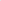 Осадки пройдут в виде дождя, дождя с мокрым снегом, снегом, местами сильные осадки. В юго-восточных, предгорных районах на перевалах и в горах 24.11 местами ожидается налипание мокрого снега, гололед. Ухудшение видимости в осадках до 1000 -500 м. 24-25.11 на дорогахместами гололедица.Прохождение фронтальных разделов будет сопровождаться усилением ветра до 15-20 м/с в горах местами 20-25 м/с.Температура воздуха 24.11 в крае понизится на 10-12°С.24.11минимальная температура воздуха 0...+5°С, с дальнейшим понижением в ночные часы 25.11 до -3...-8°С, в восточной половине края -5...-10°С. Температура воздуха днем 24 и 25.11 0...+5°С.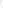 1.3. Гидрологическая:за прошедшийпериод19-21.11.2021 годав связи с наблюдавшимися осадками, в отдельных пунктах сильными, на реках юго-западной, юго-восточной территории края и реках Черноморского побережья наблюдались подъемы уровней воды без достижения неблагоприятных отметок.В связи с усилением ветра западных направлений, на побережье Азовского моря наблюдались нагоны уровней воды без достижения неблагоприятных отметок. Температура воды у берегов Черного моря +13…+15°С, Азовского моря            +5…+7°С.Прогноз: 23 ноября2021 года в связи с прогнозируемыми осадками, местами сильными,на реках юго-западной, юго-восточнойтерритории края и реках Черноморского побережья ожидаются подъемы уровней воды.											Таблица №1Режим функционирования водохранилищ по данным Кубанского БВУ 08-00 22 ноября 2021 года1.4. Геологическая:в норме.Прогноз:23 ноября 2021 года в связи с прогнозируемыми осадками, местами сильными инасыщением грунта влагой,в предгорной и горной частях края возможна активизация экзогенных процессов.1.5.Сейсмическая:в норме.Прогноз:23 ноября2021 годавозможна сейсмическая активность на территории муниципальных образований: Апшеронский, Белореченский, Выселковский, Ейский, Крымский, Курганинский, Новокубанский, Отрадненский, Приморско-Ахтарский, Северский, Староминский, Темрюкский, Тихорецкий, Туапсинский, Успенский, Щербиновский районы и гг. Армавир, Анапа, Геленджик, Горячий Ключ, Новороссийск, Сочи.1.6. Биолого-социальная:1.6.1. Эпидемиологическая обстановка: в связи с распространением коронавирусной инфекции (COVID-19) постановлением главы администрации (губернатора) Краснодарского края на территории Краснодарского края введен режим функционирования «Повышенная готовность».По состоянию на 08-0022 ноября 2021 годав 91823 случаях диагноз COVID-19 подтвержден (за сутки +989), 8459 человек скончалось (за сутки +69). На стационарном лечении с ОРВИ, гриппом, заболеваниями легких находятся5 644 человек (за сутки -13), в т.ч. 257детей. Всего проведено 5 286121лабораторное исследование (за сутки +13339).1.6.2.Эпизоотическая обстановка:в норме.1.6.3. Фитосанитарная обстановка: в норме.1.7. Техногенная:21 ноября 2021 года: в МО г. Краснодар, в п. Знаменский, на территории частного жилого дома в результате разгерметизации газового баллона, произошла вспышка газовоздушной смеси, без последующего возгорания. В результате повреждены оконные проемы (остекление). Погибших и пострадавших нет. 1.7.1. Обстановка по пожарам:за прошедший период19-21 ноября 2021 годав крае был зафиксировано58пожаров. Пострадало 14 человек,погибших нет.19 ноября 2021 года: вМОг. Сочи, в Адлерском районе, в результате короткого замыкания электропроводки произошло загорание квартиры на третьем этаже пятиэтажного жилого дома на площади 30 м2. Пожар ликвидирован. В результате пожара погибших и пострадавших нет. Эвакуировано 50 человек, спасено 8 человек.20 ноября 2021 года: вМО г. Геленджик, в результате короткого замыкания электропроводки произошло загорание двухэтажного домовладения и трехэтажного гостевого дома на общей площади 400 м2. Пожар ликвидирован.Погибших и пострадавших нет.21 ноября 2021 года: в МО Староминский район, в ст. Староминская, произошло короткое замыкание холодильника на первом этаже, без последующего горения;в МО г. Сочи произошел пожар в одноэтажном 8-ми квартирном доме барачного типа на площади 110 м2. Пожар ликвидирован. Погибших и пострадавших нет, эвакуировано 5 человек. вМО Кореновский район, в г. Кореновскпроизошел пожар в частном домовладении на площади 28 м2. В результате пожара погибла женщина 1954 г.р. Причина пожара – неисправность дымовой трубы отопительной печи.1.7.2. ДТП: за прошедший период19-21 ноября 2021 годана территории края произошло53ДТП. Пострадало62человека, 5 – погибло.1.7.3. ВОП: за прошедший период19-21 ноября 2021 годав МО г.Новороссийск был обнаружен 1 взрывоопасный предмет (артиллерийский снаряд) времен ВОВ.1.8. Радиационная, химическая и бактериологическая обстановка: в норме.1.9.Происшествия на водных объектах:за прошедший период19-21 ноября 2021 годана водных объектах края утонул 1 человек.1.10. Сведения по термическим аномалиям и природным пожарам:за прошедший период19-21 ноября 2021 годана территории края ландшафтных и лесных пожаровне зафиксировано.1.11. Иные происшествия:нет.2. Прогноз чрезвычайных ситуаций.2.1 Природного характера.2.1.1. 23 ноября 2021 годана территории муниципальных образований:Абинский, Апшеронский, Белореченский, Курганинский, Лабинский, Мостовский, Новокубанский, Отрадненский, Северский, Темрюкский, Туапсинский, Успенский районы и гг. Геленджик, Горячий Ключ, Новороссийск, Сочи существуетвероятность возникновения ЧС и происшествий, связанных с:	нарушениями в работе транспорта из-за перекрытия автомобильных и железных дорог в результате схода оползней и селей;	разрушением жилых домов, строений;	нарушением функционирования объектов жизнеобеспечения.	Источник ЧС и происшествий - активизация экзогенных процессов.2.1.2. 23 ноябряна территориивсех муниципальных образований: существует вероятность возникновения ЧС и происшествий,связанных с:затоплением и подтоплением территорий населенных пунктов и пониженных участков, не имеющих естественного стока воды;подтопление территорий населенных пунктов склоновыми стоками;нарушением работы ливневых систем; ухудшение видимости в осадках;размывом берегов рек, прорывом дамб обвалований, плотин прудов;подмывом опор мостов, земляных насыпей ж/д путей (эстакад) на подходах к мостам, опор ЛЭП;нарушением функционирования объектов жизнеобеспечения.авариями на объектах энергетики, обрывом воздушных линий связи и электропередач;повреждением и разрушением построек, кровли, рекламных щитов, обрушением слабоукрепленных, широкоформатных и ветхих конструкций;повреждением транспорта, увечьями и гибелью людей из-за повала деревьев и рекламных щитов;затруднением в работе транспорта, увеличением ДТП;потерей устойчивости строительных и портовых кранов и их падением;потерей остойчивости судов, возможным опрокидыванием;нарушением функционирования объектов жизнеобеспечения.Источник ЧС и происшествий –сильный дождь, усиление ветра.2.1.3. 23ноября 2021 года на территории муниципальных образований: Абинский, Апшеронский, Белореченский, Крымский, Лабинский, Мостовский, Новокубанский, Отрадненский, Северский, Туапсинскийрайоны и гг. Анапа, Геленджик, Горячий Ключ, Новороссийсксуществует вероятность возникновения ЧС и происшествий, связанных с:затоплением и подтоплением территорий населенных пунктов;размывом берегов рек, прорывом дамб обвалований, плотин прудов;подмывом опор мостов, земляных насыпей ж/д путей (эстакад) на подходах к мостам, опор ЛЭП;нарушением функционирования объектов жизнеобеспечения.Источник ЧС и происшествий – подъемы уровней воды в реках.2.2. Техногенного характера:23 ноября 2021 года в крае возможны ЧС и происшествия,связанные с:возможными авариями на энергетических системах (из-за перегрузок энергосистем и изношенности оборудования);увеличение количества аварий на объектах энергетики из-за усиления ветра;увеличением количества ДТП из-за ухудшения видимости в осадках;гибелью людей в результате ДТП;гибелью людей на пожарах;авариями на объектах жизнеобеспечения населения и жилого фонда (водоснабжение, газоснабжение) из-за высокой изношенности коммуникаций;в связи с использованием источников обогрева существует вероятность увеличения количества случаев бытовых пожаров;в связи с использованием источников обогрева возможно увеличение количества случаев отравлений угарным газом.2.3. Биолого-социального характера:23ноября 2021 года:в связи со сложными погодными условиями (сильные осадки, ухудшение видимости в осадках, усиление ветра), подъемами уровней водыи возможной активизацией экзогенных процессов существует вероятность несчастных случаев с туристическими группами и людьми, находящимися в горах;возможны случаи заболевания населения ОРВИ, ОРЗ и коронавирусной инфекцией;возможны несчастные случаи, связанные с отравлениями людей грибами: ядовитыми, условно-годными, неизвестными, а также при нарушении технологии приготовления и поздним обращением за медицинской помощью;на территории края существует вероятность возникновения новых очагов заболеваний: АЧС на свиноводческих предприятиях, бруцеллёзом крупного рогатого скота на молочно-товарных фермах, птичьего гриппа, в личных подсобных хозяйствах и заболеваний вирусом бешенства.2.4. Иного характера:23 ноября 2021 года:существует вероятность возникновения несчастных случаев, связанных с гибелью людей на водных объектах края;возможны случаи выхода людей в лесные массивы с последующей потерей ориентации на местности.23 ноября 2021 года: на всей территории края, существует вероятность возникновения ЧС (происшествий) на фоне циклических рисков:локальные подтопления пониженных участков местности, в т.ч. бессточных, приусадебных участков, автомобильных и железных дорог, низководных мостов, подмывом дорог, размывом берегов рек, прорывом дамб обвалований и плотин прудов из-за сильных осадков, подъемов уровней воды .	из-за неосторожного обращения с огнем существует вероятность выявления термических аномалий, единичных очагов загорания на местности (в т.ч. палов сухой растительности), возникновения (увеличения) количества очагов и площадей природных пожаров.3.Рекомендации.	Общие предложения:	довести прогноз до глав городских и сельских поселений, руководителей туристических групп, руководителей санаторно-курортных комплексов, руководителей баз и зон отдыха, руководителей предприятий, организаций, аварийно-спасательных формирований;проверить готовность аварийно-спасательных формирований и органов управления к выполнению задач по предупреждению и ликвидации ЧС;поддерживать на необходимом уровне запасы материальных и финансовых ресурсов, для ликвидации чрезвычайных ситуаций;уточнить планы действий по предупреждению и ликвидации возможной ЧС;организовать проверку готовности систем оповещения к использованию по предназначению на территории муниципальных образований;обеспечить готовность пунктов управления, систем связи и оповещения органов управления и сил территориальной подсистемы РСЧС;обеспечить готовность аварийных бригад к реагированию при возникновении аварий на объектах жизнеобеспечения и в системах энергоснабжения.По противооползневым мероприятиям:в районе левобережных притоков р.Мзымта от устья реки Сулимовская до устья реки Пслух необходим запрет на перемещение техники и людей при ухудшении погодных условий, так как неоднократно на данном участке происходил сход селевых потоков даже на фоне умеренных осадков;организациям энергоснабжения усилить контроль за функционированием трансформаторных подстанций, линий электропередач и технологического оборудования, находящихся в опасной зоне;организациям, эксплуатирующим авто и ж/д дороги усилить контроль за оползневыми участками, принять меры по своевременной расчистке дорог в случае сходов оползней.По предупреждению и смягчению последствий в случае подъемов уровней воды в реках и сильных осадков:провести расчистку ливневых систем от листвы и мусора для беспрепятственного стока дождевых вод;обеспечить готовность спасательных служб к реагированию на ДТП и аварий на других видах транспорта;обеспечить контроль готовности аварийных бригад к реагированию при возникновении аварий на объектах жизнеобеспечения и в системах энергоснабжения;при получении предупреждения о возможном поднятии уровней воды до неблагоприятных отметок (НЯ) и выше, выставить круглосуточные посты наблюдения на реках в местах возможного возникновения заторов (железнодорожные, автомобильные и пешеходные мостовые переходы, места сужения русел рек, места крутых поворотов русел рек);ограничить движение транспорта по горным дорогам и перевалам;обеспечить автономными источниками питания социальные объекты, в т.ч. с круглосуточным пребыванием людей;не допускать выхода неорганизованных групп и техники в горные районы края, усилить контроль за регистрацией групп туристов, направляющихся в горные районы, и обеспечить их достоверной информацией о метеоусловиях на маршрутах.По предупреждению и смягчению последствий от воздействия сильного ветра:довести прогноз до администрации морского порта и судовладельцев;судовладельцам принять необходимые меры по обеспечению безопасной стоянки судов;закрепить подъемно-транспортное оборудование;для защиты населения от травм, нанесенных различными предметами, рекомендовать провести мероприятия по защите витрин, окон с наветренной стороны, очистку крыш, открытых балконов, лоджий от посторонних предметов.По противопожарным мероприятиям:организовать контроль пожарной обстановки и проведение в полном объеме превентивных мероприятий;усилить контроль пожарной обстановки и провести в полном объеме превентивные мероприятия;организовать проверку готовности систем оповещения к использованию по предназначению на территории муниципальных образований;организовать своевременное выявление угрозы распространения пожаров на населенные пункты, а/м и ж/д магистрали, линии электропередачи и связи, другие объекты;организовать наземное патрулирование в целях контроля за соблюдением правил пожарной безопасности в лесах;организациям энергоснабжения усилить контроль за функционированием трансформаторных подстанций, линий электропередач и технологического оборудования, газопроводов, находящихся в пожароопасных зонах.По смягчению последствий от землетрясений:проводить сбор, обработку и обмен информацией с места ЧС в установленном порядке;провести экстренное оповещение населения и подготовить места эвакуации людей;определить объем и степень повреждения различных зданий и сооружений, оценить состояние социально-значимых объектов;исключить или ограничить возможности поражения от вторичных факторов (отключение электросетей, централизованной подачи газа и др.);организовать проверку, расположенных в зоне ЧС опасных объектов (химически-опасные объекты, склады и т.д.);провести обследование ГТС (дамбы обвалования, плотины) на наличие повреждений и возможной угрозы затоплений.По предупреждению ДТП:совместно с территориальными органами ГИБДД МВД России реализовать меры по предупреждению возникновения ЧС и аварийных ситуаций на автомобильных трассах;организовать контроль маршрутов, по которым осуществляются перевозки туристов автотранспортом повышенной проходимости с целью обеспечения безопасности туристов;обеспечить готовность спасательных служб к реагированию на ДТП и аварии на других видах транспорта.По противоэпидемиологическим и противоэпизоотическим мероприятиям:организовать контроль по эпизоотической (АЧС), эпидемиологической, фитосанитарной обстановках и проведение в полном объеме превентивных мероприятий.ВодохранилищеФактическийуровень воды (м)Критическийуровень воды (м)Приток (м3/с)Приток (м3/с)Приток (м3/с)Сброс (м3/с)Сброс (м3/с)Сброс (м3/с)Сброс (м3/с)Объем (млн. м3)Объем (млн. м3)Объем (млн. м3)Объем (млн. м3)Объем (млн. м3)ВодохранилищеФактическийуровень воды (м)Критическийуровень воды (м)НормаТекущийИзменение за суткиНормаОпасныйТекущийИзменение за суткиТекущийСвободный%НПУФУКраснодарскоеН вб – 27,72Н нб – 16,42Н вб-35,23278250+9125715002480467232716,7117982794 ШапсугскоеН –17,81Н – 20,9011,5819,7+19,715,203550017,4122,612,4381140КрюковскоеН – 12,03Н – 16,503,000,2-0,80,00753,30027,6175,413,66111203ВарнавинскоеН – 7,01Н – 10,046,911,0013,461805,0049,9124,128,6840174